Dzień dobry przedszkolaki.Witamy Was w kolejnym dniu i zapraszamy do zabawy.ŚWIĘTO ZIEMI.Poniedziałek-     „ DBAMY O ZIEMIĘ”Zabawa ruchowa z rymowanką- zaproś do zabawy rodziców oraz rodzestwo, rodzic czyta wiersz i wspólnie naśladujcie ruch;Jestem chmurka ,tak jak TyZróbmy obrót ja i tyJestem chmurka ,tak jak TyZróbmy podskok ja i tyJestem chmurka ,tak jak TyZróbmy młynek ja i tyPrzy kolejnych powtórkach ruch chmurki wymyśla dziecko.2.”Dziewczynka i puszka”-teatrzyk sylwet.Wspólnie z rodzicami przygotuj sylwety dziewczynki i puszki do inscenizacji wiersza.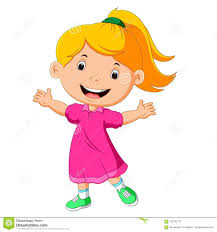 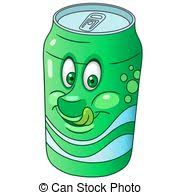 „Dziewczyna i puszka”Puszka;Jestem puszka aluminiowa do zabawy już gotowa               schowam się pod krzczek, tam nie znajdzie mnie dzieciaczek.Dziewczynka; puszko, puszko wychodź zza krzaczka,nie udawaj      ślimaczka.Puszka;Ja chcę leżeć w trawie , w kwiatach, na zielonych rabatach,               z innymi puszkami przystroimy ziemię całąDziewczynka;Co ty pleciesz? Ty ozdobą?Tylko wieczny kłopat z tobą!                          Z dzieciakami ekologami wszystkie puszki posprzatamy.                          Posadzimy     drzewka,wysiejemy kwiatki,będą latać motylki,            biedronki, pszczółki i inne   owady.Ziemia się ucieszy,ptaki zaśpiewją,                          a dzieci przyrodzie pięknie się kłaniają. Odpowiedz na pytania;Kto  schował się za krzaczek i udawał ślimaczka?Gdzie chciała leżeć puszkaCo chciała zrobić puszka z innymi puszkami?Dlaczego dziweczynka nie zgadz się, żeby puszka była ozdobą?Co robią dzieci -ekolodzy?Kto się ucieszy z porządków dzieci?Baw się razem z piosenką „Muzyczne stop”.https://www.youtube.com/watch?v=dqk_IongIzI5.Obejrzyj film edukacyjny „Strażnicy Ziemi”-porozmawiaj z rodzicami o ekologi.        https://www.youtube.com/watch?v=1PThAnyReK46.Wykonaj dowolne kukiełki z puszek aluminiowych lub butelek plastikowych , może ilustracje Cię zainspirują.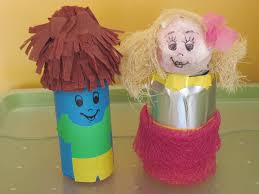 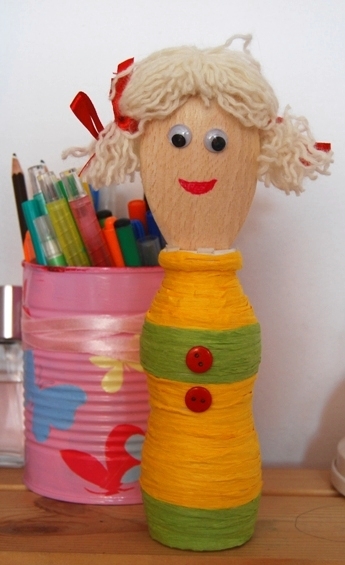 Miłej zabawy przedszkolaki.Do zobaczenia jutro.Pani Aneta Pani Kinga.